O myších a lidech (John Steinbeck)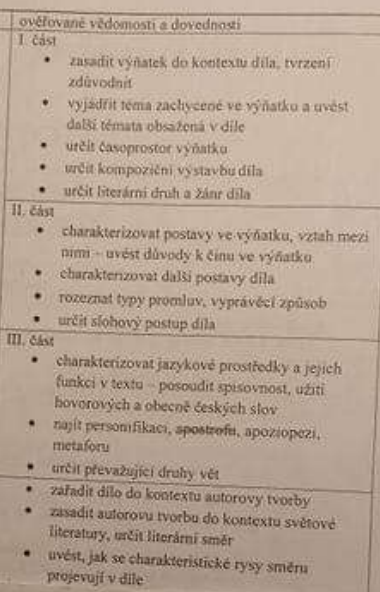 1. polovina 20. století - meziválečná prózaamerický realismus, tzv. Lost generationspisovatelé zažili první světovou válku a zobrazovali ji ve svých dílech, nesouhlas nedůvěra spol., probuzení z americkýho snu během hospodářské krize to se odehrává i v knizeFrancis Scott Fitzgerald - gatsbyRemarque – zapadní fronta klidErnest Hemingway – stařec a mořeFilm věrný knizeJohn Steibeck – nobelovka, policerova cena, hrozny hněvuI. částTéma: hromotluk, hlazení vlasů, život amerických dělniku, přátelství, cesta za americkým snem, násilíČasoprostor: Kalifornie na farmě v salinaském údolí obec Soledad,  30. léta 20. stoletíKompozice: chronologickyLiterární druh a žánr epika, sociálně kritická novelaII. částLennie – plachý, hodný, mentálně opožděný, miluje hebké věci, v ukázce je vyděšenýCurleyova žena – hysterická, koketa,  pod slupkou svůdné ženy se však skrývá osamělá bytostGeorge – stará se o Lennieho a má ho rád, je pracovitýCurley – žárlivec, nehezký, svou ženu hlídá, ale nevěnuje se jíCrooks – černoch, který je inteligentní, ale kvůli barvě pleti je odstrkován(okraj společnosti)Carlson, Whit, Candy, SlimRadši ho zabil, než aby to udělal někdo jinej(nejspíš toto)(konec)Typy promluv:  dialog Curleyovy ženy a Lennieho Vyprávěcí způsob:   pásmo vypravěče v er-formě				přímá řeč: Curleyova žena, LennieDominantní slohový postup: vyprávěcíIII. částjazykové prostředky a jejich funkce ve výňatku	Jazyk je nespisovný pouze vypravěč mluví spisovněcitoslovce jévěta zvolací Jé, to je hezký!věta rozkazovací Dejte přece pozor.; Pusťte! Tak už pusťte!; 			Nechte toho, prosím vás.nespisovný výraz provedtropy a figury a jejich funkce ve výňatkupersonifikace prsty ji začaly hladit, prsty se sevřely a 					nechtěly pustitgradace „Dejte přece pozor, vždyť mi je rozcucháte.“ A pak už rozzlobeně: „Nechte toho už, budu celá rozcuchaná!“epiteton zastřené ječení